ЛЕНИНГРАДСКИЙ ГОСУДАРСТВЕННЫЙ УНИВЕРСИТЕТ 
имени А. С. ПУШКИНАXXV ЮБИЛЕЙНЫЕ ЦАРСКОСЕЛЬСКИЕ ЧТЕНИЯПрограмма20–21 апреля 2021 годаСсылка на трансляцию 
пленарного заседания конференции:
 https://youtu.be/Ux2_fC4V8LAСанкт-Петербург2021Распорядок работы конференции20–21 апреля 2021 годаМесто проведения – ZOOM (онлайн)Время проведения – начало в 12.00Регламент:доклады на пленарном заседании 		15–20 миндоклады на секционных заседаниях 		10–15 минсообщения на секционных заседаниях 	до 10 минОРГАНИЗАЦИОННЫЙ КОМИТЕТ КОНФЕРЕНЦИИПредседатель организационного комитета:Еремеев Станислав Германович, ректор ЛГУ им. А. С. Пушкина, доктор экономических наук, профессорЧлены организационного комитета:Кобрина Лариса Михайловна, проректор по научной работе ЛГУ им. А. С. Пушкина, доктор педагогических наук, профессорБольшаков Сергей Николаевич, проректор по учебно-методической работе ЛГУ им. А. С. Пушкина, доктор политических наук, доктор экономических наук, профессорМайоров Арсений Валерьевич, проректор по цифровому развитию ЛГУ им. А.С. Пушкина, директор НОЦ урбанистики и киберантропологии, кандидат политических наукЖуравлев Владимир Павлович, проректор по работе с органами государственной власти, муниципальными образованиями и общественными объединениями, кандидат юридических наук Гаджиева Елена Анатольевна, декан факультета естествознания, географии и туризма ЛГУ им. А.С. Пушкина, кандидат географических наук, доцентКоцюбинская Любовь Вячеславовна, декан факультета иностранных языков ЛГУ им. А.С. Пушкина, кандидат филологических наук, доцентЛевашко Вадим Олегович, декан факультета истории и социальных наук ЛГУ им. А.С. Пушкина, кандидат исторических наук, доцентБороненко Татьяна Алексеевна, декан факультета математики и информатики ЛГУ им. А.С. Пушкина, доктор педагогических наук, профессорГайворонская Ирина Борисовна, декан факультета психологии ЛГУ им. А.С. Пушкина, кандидат психологических наук, доцентСолдатова Мария Александровна, декан факультета физической культуры ЛГУ им. А.С. Пушкина, кандидат исторических наукХаритонова Мария Евгеньевна, декан факультета философии, культурологии и искусства ЛГУ им. А.С. Пушкина, кандидат философских наук, доцентПетрова Светлана Андреевна, декан филологического факультета ЛГУ им. А.С. Пушкина, кандидат филологических наук, доцентКосмачева Надежда Михайловна, декан экономического факультета ЛГУ им. А.С. Пушкина, доктор экономических наук, профессорГоголевская Елена Борисовна, декан юридического факультета ЛГУ им. А.С. Пушкина, кандидат исторических наук, доцент20 апреля										12.00ОТКРЫТИЕ КОНФЕРЕНЦИИПриветственное словоЕремеев Станислав Германович, ректор ЛГУ им. А.С. Пушкина, доктор экономических наук, профессорДОКЛАДЫ ПЛЕНАРНОГО ЗАСЕДАНИЯГаджиева Елена Анатольевна, декан факультета естествознания, географии и туризма, заведующая кафедрой социально-культурного сервиса и туризма ЛГУ им. А.С. Пушкина, кандидат географических наук, доцентКомиссарова Татьяна Сергеевна, профессор кафедры естествознания и географии, директор НИИ географии, экологии и природопользования ЛГУ им. А.С. Пушкина, доктор педагогических наук, профессорРоль краеведения в воспитании и обучении молодежи Ленинградской областиСилина Наталья Игоревна, заведующая кафедрой естествознания и географии, кандидат биологических наук, старший научный сотрудникЭколого-просветительская миссия ЛГУ им. А.С. Пушкина. Научно-методические основыОлифир Денис Игоревич, доцент кафедры социально-культурного сервиса и туризма ЛГУ им. А.С. Пушкина, кандидат географических наук, доцентСтратегия развития экологического туризма в Ленинградской области и Санкт-ПетербургеСЕКЦИОННЫЕ ЗАСЕДАНИЯСекция 1 Устойчивое развитие отрасли туризма и индустрии гостеприимства20 апреля 2021 г. онлайн 14.10Zoom: https://zoom.us/j/97491696519 Идентификатор конференции: 974 9169 6519Руководитель Комиссарова Татьяна Сергеевна, доктор педагогических наук, профессор кафедры социально-культурного сервиса и туризма, 
ЛГУ им. А.С. Пушкина.Секретарь Писаренко Сергей Васильевич, кандидат географических наук, доцент кафедры социально-культурного сервиса и туризма, ЛГУ 
им. А.С. Пушкина.Содержание секции: в контексте устойчивого развития рассматриваются проблемы и пути туристско-рекреационного освоения Арктического региона России; проблемы и особенности организации экологического туризма в регионе; состояние туристской инфраструктуры как ключевого фактора развития; территориальные формы организации туристской индустрии в регионе, перспективные направления туризма и особенности их организации; проблемы и перспективы развития предприятий сферы туризма и гостеприимства. Секция 2Управление социально-экономическими системами и процессами 
в инновационной экономике20 апреля 2021 г. онлайн 14.00Zoom: https://zoom.us/j/98891562037?pwd=RHJYZXZSRkxzenVzTTFQYUYxL29pZz09Руководитель Космачева Надежда Михайловна, доктор экономических наук, профессор, ЛГУ им. А.С. Пушкина.Секретарь Бушенева Юлия Ивановна, кандидат политических наук, доцент, ЛГУ им. А.С. Пушкина.Содержание секции: проблематика секции посвящена исследованию вопросов внедрения достижений науки и технологий в хозяйственные процессы. Шестой технологический уклад выдвигает требования к интенсивному развитию экономических процессов, что возможно только на основе использования инновационных факторов. В российских условиях применение технологических достижений не всегда производится на должном уровне, что обуславливает снижение конкурентоспособности отечественной продукции на мировом рынке. Преодоление данной ситуации возможно только в результате системного комплексного подхода к построению экономической инновационной политики на основе обсуждения представителями науки вопросов управления инновационными экономическими системами и процессами, повышения эффективности инновационной политики, что и реализовано в рамках секционного заседания.Секция 3Русский язык: история, перспективы развития и современность20 апреля 2021 г. онлайн 10.30Zoom: https://zoom.us/j/99799378891?pwd=bXMvZW5LQmpxNkVWNEtrKzFuWDNLZz09 Идентификатор конференции: 997 9937 8891Код доступа: 030589Руководитель Жуков Анатолий Власович, доктор филологических наук, профессор, ЛГУ им. А.С. Пушкина.Секретарь Лебедева Татьяна Евгеньевна, кандидат филологических наук, доцент, ЛГУ им. А.С. Пушкина.Содержание секции: планируется обсуждение проблем и перспектив развития русистики, изучения русского языка с позиции синхронии и диахронии, особенностей идиоматического корпуса русского языка и богатства фразеологии.Секция 4Физическая культура и спорт в постиндустриальном обществе20 апреля 2021 г. онлайн 14.00Zoom: https://zoom.us/j/95023908786?pwd=RWRnT2p4dnZBd2VJRmNhQWhka2pWZz09Идентификатор конференции: 950 2390 8786Код доступа: 072023 14.30 (онлайн-конференция будет открыта в зуме уже с 14.00 для решения оргвопросов)Руководитель Солдатова Мария Александровна, кандидат исторических наук, доцент, декан факультета физической культуры, ЛГУ им. А.С. Пушкина.Секретарь Смирнова Юлия Владимировна, кандидат педагогических наук, доцент, ЛГУ им. А.С. Пушкина.Содержание секции: инновации в физической культуре современной России; спортивно-педагогические и физкультурно-оздоровительные технологии в отечественной и зарубежной практике преподавания физической культуры; особенности, проблемы развития студенческого и школьного спорта; отечественный и зарубежный опыт подготовки спортсменов в детско-юношеском спорте, спорте высших достижений; развитие адаптивной физической культуры и паралимпийского спорта в новых социально-экономических условиях XXI века; преподавание физической культуры в условиях пандемии с использованием дистанционных технологий.Секция 5Современные проблемы истории, теории искусства и образования20 апреля 2021 г. онлайн 14.00Zoom: https://zoom.us/j/94719629929?pwd=ai9RQVBZKzd0QVp4dXhxT1BpL3EyZz09 Идентификатор конференции: 947 1962 9929 Код доступа: 255973Руководитель Самсонова Татьяна Петровна, доктор философских наук, профессор, ЛГУ им. А.С. Пушкина.Секретарь Григорьева Галина Владимировна, кандидат искусствоведения, доцент, ЛГУ им. А.С. Пушкина.Содержание секции: в секции будут рассмотрены актуальные проблемы музыкального образования и педагогики. В работе секции будут принимать участие аспиранты РГПУ им. А.И. Герцена из Китайской Народной Республики.Секция 6Прикладная информатика и информатизация образованияауд. 30320 апреля 2021 г. офлайн 14.10–15.00Руководитель секции: Бороненко Татьяна Алексеевна, доктор педагогических наук, профессор, зав. кафедрой информатики и информационных систем, декан факультета математики и информатики, директор института информатики, ЛГУ им. А.С. Пушкина.Секретарь секции: Федотова Вера Сергеевна, кандидат педагогических наук, доцент, доцент кафедры информатики и информационных систем, ЛГУ им. А.С. Пушкина.Содержание секции: в условиях цифровизации экономики и трансформации образования темы докладов в рамках секции предполагают раскрытие некоторых проблем современного применения современных образовательных технологий и цифровых сред для решения профессиональных задач.Секция 7Актуальные вопросы географии, 
географического и биологического образования20 апреля 2021 г. онлайн 14.30Zoom: https://zoom.us/j/93869821393Идентификатор конференции: 938 6982 1393Руководитель Курдюкова Ольга Николаевна, доктор сельскохозяйственных наук, профессор, ЛГУ им. А.С. Пушкина.Секретарь Коршунов Михаил Юрьевич, кандидат педагогических наук, доцент, ЛГУ им. А.С. Пушкина.Содержание секции: будут рассмотрены вопросы, посвящённые современным тенденциям развития географии, географического и биологического образования. Секция 8Актуальные проблемы агробиотехнологии и экологии20 апреля 2021 г. онлайн 16.00Zoom: https://zoom.us/j/93869821393Идентификатор конференции: 938 6982 1393Руководитель Терлецкий Валерий Павлович, доктор биологических наук, профессор, ЛГУ им. А.С. Пушкина.Секретарь Лебедева Мария Юрьевна, кандидат биологических наук, доцент, ЛГУ им. А.С. Пушкина.Содержание секции: будут рассмотрены вопросы, посвящённые генетическим исследованиям и клеточной инженерии растений и животных, современным технологиям геномного анализа; проблемам экологии и охраны окружающей среды.Секция 9Социокультурное проектирование и культурный перевод20 апреля 2021 г. онлайн 15.00Zoom: https://zoom.us/j/96117199351?pwd=Sk9GWDdkbjJveWtweGNyeEVJZHlTdz09Идентификатор конференции: 961 1719 9351Код доступа: 085354Руководитель Демидова Ольга Ростиславовна, доктор философских наук, профессор, профессор кафедры философии, ЛГУ им. А.С. Пушкина. Секретарь Дунаева Стефания Леонидовна, ассистент кафедры философии, зав. кабинетом кафедры философии, ЛГУ им. А.С. Пушкина.Содержание секции: концепция секции основана на предельно широком понимании социокультурного проектирования как любого взаимодействия субъектов в пространстве одной или нескольких культур. Подобное понимание позволяет рассматривать все многообразие вариантов социокультурного проектирования как актуализацию процедур культурного перевода на индивидуальном уровне и едином уровне сообщества.Секция 10Научно-технологический вектор в лингвистике, 
переводоведении и лингводидактике20 апреля 2021 г. онлайн 14.30Zoom: https://zoom.us/j/96580829227?pwd=WGdDQnNPeW9SSDdzaDRIZFJjMnVoUT09Идентификатор конференции: 965 8082 9227Код доступа: 967145Руководитель Иванова Светлана Викторовна, доктор филологических наук, профессор, зав. кафедрой романо-германской филологии, ЛГУ 
им. А.С. Пушкина.Секретарь Погостина Полина Сергеевна, ассистент кафедры романо-германской филологии, ЛГУ им. А.С. Пушкина.Содержание секции: диапазон рассматриваемых проблем направлен на уточнение и развитие теории и методологии лингвистики, переводоведения и лингводидактики.Секция 11Психология развития и образования в изменяющемся цифровом мире20 апреля 2021 г. онлайн 9.30Zoom: https://zoom.us/j/94407627282?pwd=VUN6b3B0YU1HNFVRSjFIKy8raUluZz09Идентификатор конференции: 944 0762 7282Руководитель Белов Василий Васильевич, доктор психологических наук, профессор кафедры психологии развития и образования, ЛГУ 
им. А.С. Пушкина.Секретарь Пристав Елена Сергеевна, кандидат педагогических наук, старший преподаватель кафедры психологии развития и образования, 
ЛГУ им. А.С. Пушкина.Содержание секции: возможности и риски развития личности студентов в цифровой среде, личностные особенности студентов педагогического вуза с разным уровнем сетевой активности, интернет-зависимость подростков в контексте современных психолого-педагогических исследований, мотивационные факторы вовлеченности подростков в интернет-пространство, личностные характеристики подростков с разным уровнем интернет-зависимости, самосознание подростков в эпоху гаджетов, виртуальный мир и самооценка младшего школьника, особенности вовлеченности в интернет-среду детей старшего дошкольного возраста, информационный образ российского учителя в контексте профессиональной самопрезентации молодых педагогов, конфлуэтно-симбиотическая культура семейных отношений в цифровую эпоху.Секция 12Перспективы развития непрерывного профессионального образования20 апреля 2021 г. онлайн 14.10 Zoom: https://zoom.us/j/99570849936?pwd=VS9rdm4raUY3anlka3praW1jZzBVQT09Идентификатор конференции: 99570849936Код доступа: 510412Руководитель Левченко Ольга Юрьевна, доктор педагогических наук, зав. кафедрой теории и методики непрерывного профессионального образования, профессор кафедры романо-германской филологии и лингводидактики ЛГУ им. А.С. Пушкина.Секретарь Cиялова Ирина Александровна, кандидат педагогических наук, доцент кафедры теории и методики непрерывного профессионального образования ЛГУ им. А.С. Пушкина.Содержание секции: в контексте формирования новой методологии профессионального развития кадрового потенциала рассматриваются проблемы повышения квалификации педагогов ДОО по реализации регионального компонента на основе управления знаниями о краеведении; развития педагогической науки о личности в условиях информатизации образования; проектирования воспитательного компонента в реализации образовательных программ; функционирования муниципальной системы наставничества; оценки доступности информации о финансово-хозяйственной деятельности образовательных организаций на региональном уровне; физического развития в воспитательной системе ижорского колледжа; планирования индивидуального непрерывного профессионального образования как залога успешности современного специалиста; развития системного мышления учителя географии в профессиональной педагогической деятельности по управлению знаниями учащихся; методического сопровождения учителей по организации инженерного воспитания учащихся; формирования экологических компетенций педагогов ДОО; управления знаниями на основе инновационной технологии мобильного обучения; развития системы образования в условиях пандемии в Гатчинском районе Ленинградской области; вопросы управления школой, работающей в режиме опорной площадки.Секция 13История и современность20 апреля 2021 г. 15.00 Zoom: https://zoom.us/j/92548619812?pwd=QkJjSFBpV1FNNUM5VEtndXU5UTdLZz09Руководитель Шайдуров Владимир Николаевич, доктор исторических наук, доцент, руководитель Научно-образовательного центра исторических исследований и анализа.Секретарь Семёнова Ольга Александровна, младший научный сотрудник Научно-образовательного центра исторических исследований и анализа.Содержание секции: Отечественная история, социальная история, история повседневности, военная история, развитие массового сознания общества в России и за рубежом.Секция 14Стратегия и тактика регионального образования 
в условиях инновационного развитии России21 апреля 2021 г. офлайн 10.00Руководитель Коновалова Людмила Викторовна, доктор педагогических наук, профессор, зав. кафедрой педагогики и педагогических технологий, ЛГУ им. А.С. Пушкина.Секретарь Морозова Марина Ивановна, кандидат педагогических наук, доцент, ЛГУ им. А.С. Пушкина. Содержание секции: в контексте устойчивого развития рассматриваются проблемы и пути их решения в регионе на всех этапах непрерывного образования; актуальные вопросы образования в современной социокультурной ситуации; технологии дистанционного обучения; применение инновационных технологий в современном образовании; взаимосвязь и преемственность школьного и вузовского образования в процессе профессионального становления педагогов; взаимодействие кафедры с образовательными организациями региона.Секция 15Культура в проблематике философии и религиоведения21 апреля 2021 г. онлайн 10.30Zoom: https://zoom.us/j/94851404074?pwd=ajRndE9WRzlEK0FSMHpFU25wZlYydz09Идентификатор конференции: 948 5140 4074Код доступа: 475828Руководитель Смирнов Михаил Юрьевич, доктор социологических наук, профессор, зав. кафедрой философии, ЛГУ им. А.С. Пушкина. Секретарь Пронина Татьяна Сергеевна, главный научный сотрудник НИЦ этнополитических и религиоведческих исследований, профессор кафедры философии, доктор философских наук, ЛГУ им. А.С. Пушкина.Содержание секции: предполагается рассмотреть широкий круг проблем культуры в тематике философии и религиоведения. Особое внимание будет уделено методологическим вопросам исследования культурных феноменов в научном религиоведении.Секция 16Научные исследования в современной филологии: 
направления и методы21 апреля 2021 г. онлайн 10:00 Zoom: https://zoom.us/j/97679729406?pwd=c2tTRENLUGprNHNNUGR5Um1CZFgwQT09 Идентификатор конференции: 976 7972 9406Код доступа: 776851Руководитель Мальцева Татьяна Владимировна, доктор филологических наук, профессор, зав. кафедрой литературы и русского языка, ЛГУ им. А.С. Пушкина.Секретарь Красникова Олеся Николаевна, старший преподаватель кафедры литературы и русского языка, ЛГУ им. А.С. Пушкина.Содержание секции: на заседании прозвучат доклады о новых методах анализа художественного текста, а также об авторских стратегиях и литературных направлениях русского и зарубежного творчества. Будут рассмотрены актуальные вопросы филологических исследований, касающиеся также журналистки и медийного пространства.   Секция 17Литературное творчество vs литературное образование: 
теория, технология, практика21 апреля 2021 г. онлайн 10:00Zoom: https://zoom.us/j/99574383393?pwd=aGN1a1BKQ1NRcWV6Q212dnFycE1aZz09 Идентификатор конференции: 995 7438 3393Код доступа: 804556Руководитель Петрова Светлана Андреевна, доктор филологических наук, профессор, ЛГУ им. А.С. Пушкина.Секретарь Жиркова Марина Анатольевна, кандидат филологических наук, доцент кафедры литературы и русского языка, ЛГУ им. А.С. Пушкина.Содержание секции: в рамках заседания секции будут рассматриваться вопросы методики преподавания литературы в школе, развития творческого мышления на уроках и воспитательной работы. Акцент будет поставлен на современное литературное образование, педагогические технологии и воспитательную деятельность по развитию креативности обучающихся. Секция 18Тенденции и инновации в сфере коммуникации, медиа и PR21 апреля 2021 г. онлайн 10:30Zoom: https://zoom.us/j/92474183377?pwd=VDNlL0tuNzg4WEVSczJFdmFlUWZ6QT09 Идентификатор конференции: 924 7418 3377Код доступа: 033661Руководитель Ягодкина Марьяна Валериевна, доктор филологических наук, профессор, зав. кафедрой рекламы и общественных коммуникаций, ЛГУ им. А.С. Пушкина.Секретарь Крылова Елена Николаевна, кандидат филологических наук, доцент кафедры рекламы и общественных коммуникаций, ЛГУ им. А.С. Пушкина.Содержание секции: планируется обсуждение актуальных проблем в сфере рекламы и связей с общественностью, вопросов эффективности рекламного текста, особенностей информатизации и информационных процессов в современном коммуникационном и медиапространстве.Секция 19Актуальные проблемы общей и прикладной психологии21 апреля 2021 г. онлайн 09.30Zoom: https://zoom.us/j/96007829371?pwd=NXliOFZqRjdHcDdxc09HVkMxZEJtQT09Идентификатор конференции: 945 8699 1657Код доступа: 063752Руководитель Головешкина Наталья Викторовна, кандидат психологических наук, доцент кафедры общей и прикладной психологии, ЛГУ им. А.С. Пушкина.Секретарь Сидорова Александра Александровна, кандидат психологических наук, доцент кафедры общей и прикладной психологии, ЛГУ им. А.С. Пушкина.Содержание секции: рассматриваются актуальные научные исследования в области общей психологии, а также прикладные психологические исследования, касающиеся вопросов психологического сопровождения и психологической поддержки.Секция 20Государство и право в информационном обществе21 апреля 2021 г. онлайн 10.00Zoom: https://zoom.us/j/98255440741Идентификатор конференции: 982 5544 0741Руководитель Рыбкина Марина Владимировна, доктор юридических наук, профессор, зав. кафедрой трудового права и права социального обеспечения, ЛГУ им. А.С. Пушкина. Секретарь Волгина Маргарита Николаевна, зав. кабинетом кафедры трудового права и права социального обеспечения, ЛГУ им. А.С. Пушкина.Содержание секции: мир нуждается в построении адекватной новой технологической реальности модели правового регулирования. Серьезного внимания требует адаптация традиционной правовой картины под новые цифровые условия жизни общества: принципиальная способность права и власти на вмешательство в цифровой мир, специфика норм, регулирующих общение в Интернете, адекватность механизма правового регулирования, концепции правоотношения и юридической ответственности относительно таких цифровых достижений как правовая природа смарт-контракта, искусственный интеллект как объект или субъект права, режим криптовалюты, природа и правила организации игрового пространства, меры правового регулирования на риск и угрозы даркнета, а также выработка механизмов получения допустимых, относимых и достоверных доказательств, указывающих на нарушение установленных правил поведения.Секция 21Государственное и региональное управление на современном этапе21 апреля 2021 г. онлайн 10:30Руководитель Ким Ольга Леонидовна, доктор экономических наук, профессор, зав. кафедрой государственного и муниципального управления ЛГУ им. А.С. Пушкина.Секретарь Афанасьев Кирилл Станиславович, кандидат философских наук, доцент кафедры государственного и муниципального управления ЛГУ им. А.С. Пушкина.Содержание секции: на секции рассматривается широкий круг вопросов, связанных с преодолением региональных диспропорций внутри стран и приграничного сотрудничества в условиях ограничения международного взаимодействия в туристической отрасли. Задачей секции является поиск новых ресурсов регионального развития в экономической, социальной и культурной сфере.Секция 22Потенциал средств художественного образования и культурологии 
в позитивной социализации детей и подростков21 апреля 2021 онлайн 11.00Zoom: https://us02web.zoom.us/j/81704278295?pwd=RCtRYWhVVmpNTEJORTFlR2Uvcjlqdz09Идентификатор конференции: 817 0427 8295Код доступа: 546664Руководитель Большаков Сергей Николаевич, доктор политических наук, доктор экономических наук, профессор, проректор по учебно-методической работе, ЛГУ им. А.С. ПушкинаСекретарь Большакова Юлия Михайловна, доктор философии, научный сотрудник НИИ политический психологии и прикладных политических исследований ЛГУ им. А.С. ПушкинаСодержание секции: на секции рассматривается широкий круг вопросов, связанных с использованием средств художественного образования и культурологии в позитивной социализации детей и подростков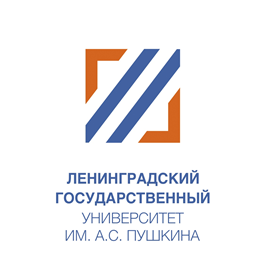 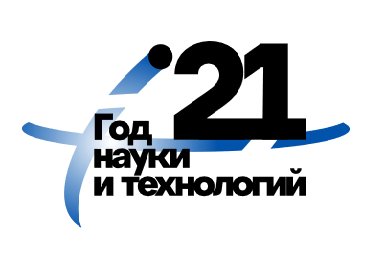 